О внесении изменений в Перечень должностей муниципальной службы Североуральского городского округа, при назначении на которые граждане и при замещении которых муниципальные служащие Североуральского городского округа обязаны предоставлять сведения о доходах, расходах, об имуществе и обязательствах имущественного характера, а также сведения о доходах, расходах, об имуществе и обязательствах имущественного характера своих супруги(супруга) и несовершеннолетних детей, утвержденный постановлением 
Главы Североуральского городского округа от 16.04.2015 № 6Руководствуясь статьей 15 Федерального закона от 02 марта 2007 года 
№ 25-ФЗ «О муниципальной службе в Российской Федерации», статьями 
8, 8.1 Федерального закона от 25 декабря 2008 года № 273-ФЗ «О противодействии коррупции», статьей 43 Положения о правовых актах Североуральского городского округа, утверждённого решением Думы Североуральского городского округа 
от 22.04.2015 № 33, и в связи с кадровыми изменениями ПОСТАНОВЛЯЕТ:1. Внести изменения в Перечень должностей муниципальной службы Североуральского городского округа, при назначении на которые граждане 
и при замещении которых муниципальные служащие Североуральского городского округа обязаны предоставлять сведения о доходах, расходах, 
об имуществе и обязательствах имущественного характера, а также сведения 
о доходах, расходах, об имуществе и обязательствах имущественного характера своих супруги (супруга) и несовершеннолетних детей утвержденный постановлением Главы Североуральского городского округа от 16.04.2015 № 6 
(с учетом изменений, внесенных постановлениями Главы Североуральского городского округа от 21.01.2016 № 1, от 26.04.2017 № 15, от 29.03.2018 № 18), изложив его в новой редакции (прилагается).2. Контроль за выполнением настоящего постановления оставляю за собой.3. Опубликовать настоящее постановление в газете «Наше слово» и 
на официальном сайте Администрации Североуральского городского округа.Глава Североуральского городского округа				                В.П. МатюшенкоПриложениек постановлению Главы Североуральского городского округаот 07.10.2019 № 31Перечень должностей муниципальной службыСевероуральского городского округа, при назначении на которыеграждане и при замещении которых муниципальные служащиеСевероуральского городского округа обязаны представлять сведенияо доходах, расходах, об имуществе и обязательствах имущественногохарактера, а также сведения о доходах, расходах, об имуществеи обязательствах имущественного характера своих супруги(супруга) и несовершеннолетних детей1. Председатель Контрольно-счетной палаты Североуральского городского округа;2. Первый заместитель Главы Администрации Североуральского городского округа;3. Заместитель Главы Администрации Североуральского городского округа;4. Глава Управления Администрации в поселках Баяновка и Покровск-Уральский;5. Глава Управления Администрации в поселках Калья и Третий Северный;6. Глава Управления Администрации в поселках Черемухово, Сосьва и селе Всеволодо-Благодатское;7. Начальник Управления по размещению муниципальных заказов Администрации Североуральского городского округа;8. Начальник Управления образования Администрации Североуральского городского округа;9. Начальник Финансового управления Администрации Североуральского городского округа;10. Начальник организационно-правового отдела аппарата Думы Североуральского городского округа;11. Заместитель начальника Финансового управления Администрации Североуральского городского округа;12. Заместитель начальника Управления образования Администрации Североуральского городского округа;13. Инспектор Контрольно-счетной палаты Североуральского городского округа;14. Заведующий отделом по управлению муниципальным имуществом Администрации Североуральского городского округа;15. Заведующий отделом муниципальной службы, организационной работы, информатизации и защиты информации Администрации Североуральского городского округа;16. Заведующий юридической службой Администрации Североуральского городского округа;17. Заведующий отделом экономики и потребительского рынка Администрации Североуральского городского округа;18. Заведующий отделом культуры, спорта, молодежной политики и социальных программ Администрации Североуральского городского округа;19. Заведующий отделом по городскому и жилищно-коммунальному хозяйству Администрации Североуральского городского округа;20. Заведующий отделом градостроительства, архитектуры и землепользования Администрации Североуральского городского округа;21. Заведующий отделом гражданской обороны, предупреждения чрезвычайных ситуаций и обеспечения безопасности дорожного движения;22. Заместитель заведующего отделом по городскому и жилищно-коммунальному хозяйству Администрации Североуральского городского округа;23. Заместитель заведующего отделом экономики и потребительского рынка Администрации Североуральского городского округа;24. Заместитель заведующего отделом по управлению муниципальным имуществом Администрации Североуральского городского округа;25. Заместитель заведующего юридической службой Администрации Североуральского городского округа;26. Заместитель заведующего отделом градостроительства, архитектуры и землепользования Администрации Североуральского городского округа;27. Начальник отдела Финансового управления Администрации Североуральского городского округа;28. Главный специалист Финансового управления Администрации Североуральского городского округа;29. Главный специалист отдела культуры, спорта, молодежной политики и социальных программ Администрации Североуральского городского округа;30. Главный специалист по городскому и жилищно-коммунальному хозяйству Администрации Североуральского городского округа;31. Главный специалист отдела муниципальной службы, организационной работы, информатизации и защиты информации Администрации Североуральского городского округа;32. Главный специалист отдела гражданской обороны, предупреждения чрезвычайных ситуаций и обеспечения безопасности дорожного движения;33. Главный специалист отдела экономики и потребительского рынка Администрации Североуральского городского округа;34. Ведущий специалист отдела культуры, спорта, молодежной политики и социальных программ Администрации Североуральского городского округа;35. Ведущий специалист отдела экономики и потребительского рынка Администрации Североуральского городского округа;36. Ведущий специалист отдела градостроительства, архитектуры и землепользования Администрации Североуральского городского округа;37. Ведущий специалист отдела по управлению муниципальным имуществом Администрации Североуральского городского округа;38. Ведущий специалист по городскому и жилищно-коммунальному хозяйству Администрации Североуральского городского округа;39. Ведущий специалист Управления по размещению муниципальных заказов Администрации Североуральского городского округа;40. Ведущий специалист организационно-правового отдела аппарата Думы Североуральского городского округа;41. Ведущий специалист отдела муниципальной службы, организационной работы, информатизации и защиты информации Администрации Североуральского городского округа;42. Ведущий специалист юридической службы Администрации Североуральского городского округа43. Ведущий специалист Управления образования Администрации Североуральского городского округа;44. Специалист 1 категории Управления по размещению муниципальных заказов Администрации Североуральского городского округа;45. Специалист 1 категории отдела культуры, спорта, молодежной политики и социальных программ Администрации Североуральского городского округа;46. Специалист 1 категории отдела по управлению муниципальным имуществом Администрации Североуральского городского округа.47. Специалист 1 категории отдела градостроительства, архитектуры и землепользования Администрации Североуральского городского округа.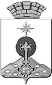 ПОСТАНОВЛЕНИЕГЛАВЫ СЕВЕРОУРАЛЬСКОГО ГОРОДСКОГО ОКРУГА ПОСТАНОВЛЕНИЕГЛАВЫ СЕВЕРОУРАЛЬСКОГО ГОРОДСКОГО ОКРУГА 07.10.2019                                                                                                      № 31                                                                                                     № 31г. Североуральскг. Североуральск